EMIRATES FUTURE INTERNATIONAL ACADEMY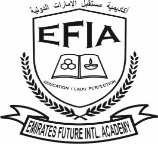 CENTRAL BOARD OF SECONDARY EDUCATIONREGISTRATION FORM FOR GRADE XI-2022-23REGION:DELHI											                                       SCHOOL CODE:90191(PLEASE MENTION ALL THE DETAILS AS PER CANDIDATE’S GRADE X MARKLIST. USE CAPITAL LETTERS TO FILL THE DETAILS)CANDIDATE’S NAMEMOTHER’S NAMEFATHER’S NAMEDATE OF BIRTH 			GENDER		ONLY CHILD           CATEGORY             PARENT’SADMISSION                                ADMISSIONNO.                                                 DATEYEAR OF PASSING        ROLL NO. OF CLASS X           (PUT TICK MARK  IN THE BOX FOR THE  CATEGORY   SPECIFIED  BELOW)           CLASS X                                           	                                                          VALID MEDICAL DOCUMENTS MUST BE SUBMITTED                                                                          TO BE FILLED BY SCIENCE STREAM STUDENTS:                                             TO BE FILLED BY COMMERCE STREAM STUDENTS:SIGNATURE OF CANDIDATE                                                            NAME & SIGNATURE OF PARENT(FATHER & MOTHER)NOTE: PLEASE ATTACH 1)SOFT COPY 0F PASSPORT SIZE COLOUR (WHITE BACKGROUND,FILE SIE BELOW 35 KB IN JPG FORMAT)PHOTOGRAPH OF YOUR WARD WHICH MUST BE TAKEN IN THE LAST 6 MONTHS.NAME OF THE STUDENT  AND DATE OF PHOTO TAKEN MUST BE PRINTED BELOW THE PHOTOGRAPH.2)HARD COPY OF PASSPORT  &GRADE X MARKLIST.CBSE EXAMINATION-2022-23FEE PAYMENT DETAILS(To be filled)                                                                 (FOR OFFICE USE ONLY)Name of the student :Grade/Sec:Received by:                     (Accounts Section)                                                                                                                                                                                          Approved by:CBSE coordinator:                                                                                                                                                                              PrincipalSCSTOBCGENERALANNUAL INCOME (in rupees)Mobile no.Mail-idYESNOBLINDDEAFDYSLEXICSPASTICAUTISTICPHYSICALLY HANDICAPPEDNOT APPLICABLEENGLISHMARKETINGECONOMICSBUS.STUDIESACCOUNTANCYI.PMATHSENGLISHMARKETINGECONOMICSBUS.STUDIESACCOUNTANCYI.PMATHSENGLISHMARKETINGECONOMICSBUS.STUDIESACCOUNTANCYI.PMATHSENGLISHMATHSPHYSICSCHEMISTRYBIOLOGYI.PCOMP.SCIENGLISHMATHSPHYSICSCHEMISTRYBIOLOGYI.PCOMP.SCIENGLISHMATHSPHYSICSCHEMISTRYBIOLOGYI.PCOMP.SCIAMOUNT PAIDDATE OF PAYMENTRECEIPT NO.